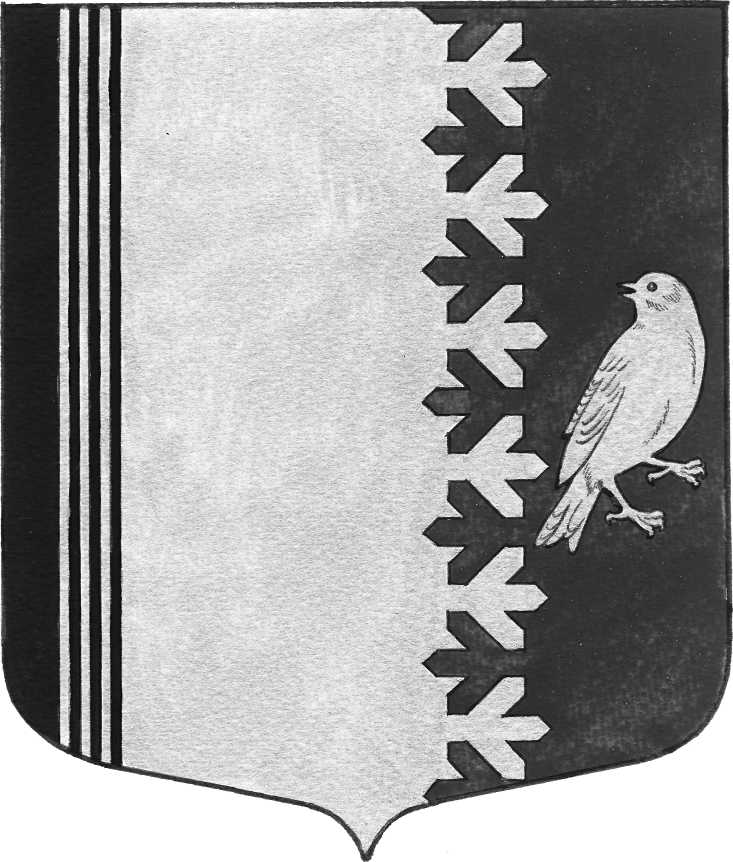 П О С Т А Н О В Л Е Н И Е  АДМИНИСТРАЦИИ   МУНИЦИПАЛЬНОГО  ОБРАЗОВАНИЯШУМСКОЕ  СЕЛЬСКОЕ ПОСЕЛЕНИЕКИРОВСКОГО МУНИЦИПАЛЬНОГО РАЙОНА ЛЕНИНГРАДСКОЙ  ОБЛАСТИот 18 августа 2017 года  № 170Об утверждении основных показателей Прогнозасоциально-экономического развития муниципального образования Шумское сельское поселение на 2018-2020 годы, основных направлений бюджетной и налоговой политики муниципального образования Шумское сельское поселениена 2018-2020 годыВ соответствии с Бюджетным кодексом РФ от 31.07.2010г. № 145-ФЗ, Уставом муниципального образования Шумское сельское поселение Кировского муниципального района Ленинградской области, на основании Положения о бюджетном процессе в муниципальном образовании Шумское сельское поселение, утвержденным решением Совета депутатов  муниципального образования Шумское сельское поселение от 03 марта 2017 года № 9 (с изменениями):Утвердить Прогноз социально-экономического развития муниципального образования Шумское сельское поселение Кировского муниципального района Ленинградской области на 2018 год и плановый период 2019 и 2020 годов, согласно Приложению № 1 к настоящему Постановлению.Контроль за исполнением настоящего постановления возложить на начальника сектора экономики и финансов администрации Лустову Н.А.Глава администрации                                                            В.Л. УльяновРазослано: дело-2, сектор экономики и финансов администрации-1, Комитет финансов КМР ЛО-1, прокуратура КМР ЛО-1, официальный сайт, Контрольно-счетная комиссия КМР ЛО-1.